FEEDBACK zum medienpädagogischen Peer-to-Peer-Projekt (TUTEES)Das hat mir besonders gut gefallen:_________________________________________________________________________________________________________________________________________________________________________________________________________________________________________________________________________________Das hat mir nicht so besonders gefallen:_________________________________________________________________________________________________________________________________________________________________________________________________________________________________________________________________________________Das hat mir besonders gut gefallen:_________________________________________________________________________________________________________________________________________________________________________________________________________________________________________________________________________________Das hat mir nicht so gut gefallen:_________________________________________________________________________________________________________________________________________________________________________________________________________________________________________________________________________________ Was ich noch zum Projekt sagen will:__________________________________________________________________________________________________________________________________________________________________________________________________________________________________________________________________________________________________________________________________________________________________________________________________________________________________________________________________________________________________________________________________________________________________ Bewerte das Projekt bitte mit Sternen (Male dazu die gewünschte Zahl an Sternen aus. Ein Stern: nicht so gut, fünf Sterne: sehr gut)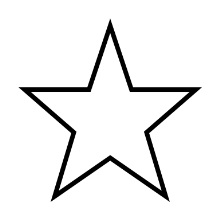 Wie fandest du die Inhalte und Aufgaben?Stimme zu Stimme eher zuStimme eher nicht zuStimme nicht zuDie Themen der Workshops fand ich aktuell und interessant.Ich fand die Workshops abwechslungsreich.Ich bin mit den Aufgaben gut zurechtgekommen.Ich habe viel (Neues) erfahren, das ich umsetzen möchte.Wie fandest du die Medientutorinnen und Tutoren?Stimme zu Stimme eher zuStimme eher nicht zuStimme nicht zuDie Medientutorinnen und Tutoren haben die Workshops gut durchgeführt. Ich habe alles verstanden.Die Medientutorinnen und Tutoren haben uns nett und fair behandelt.